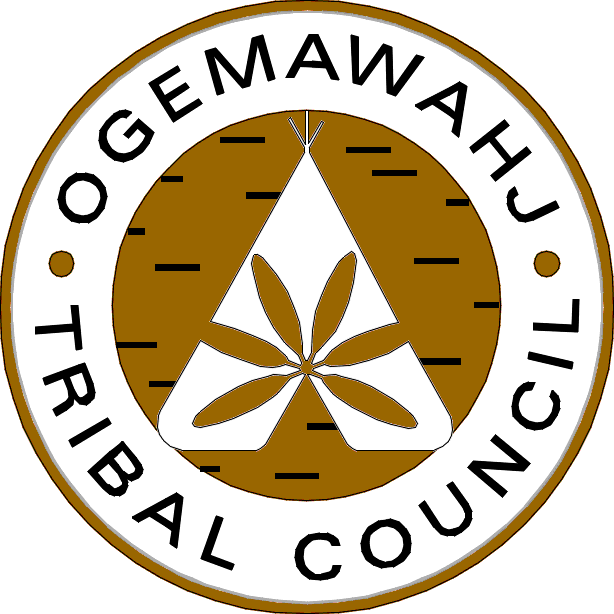 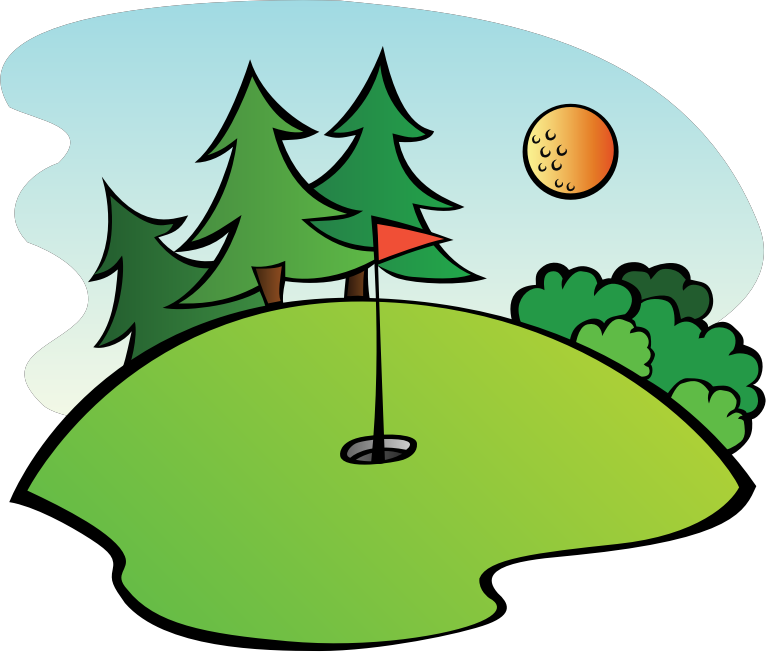 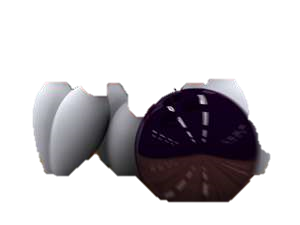 The OTC welcomes you to the 3rd Annual Golf Tournament.New *** All teams must have one girlKindly complete and send entry forms by email to Sherry Garcia at sgarcia@ogemawahj.on.caNames of Team Members:Names of Team Members:Title/Position within Organization, Business or Agency and email address:1234What is your team’s Networking Relationship to Ogemawahj Tribal Council or its Member Nations, e.g. FN Member, Friend, Relative, Business, etc.?What is your team’s Networking Relationship to Ogemawahj Tribal Council or its Member Nations, e.g. FN Member, Friend, Relative, Business, etc.?Mailing Address:Phone Number:Email address: Website:Mailing Address:Phone Number:Email address: Website:Mailing Address:Phone Number:Email address: Website:Mailing Address:Phone Number:Email address: Website:Mailing Address:Phone Number:Email address: Website:Mailing Address:Phone Number:Email address: Website:Mailing Address:Phone Number:Email address: Website:Mailing Address:Phone Number:Email address: Website:Mailing Address:Phone Number:Email address: Website:Mailing Address:Phone Number:Email address: Website: